Отчет о  проделанной работе  по противодействию терроризму и экстремизму на 3 сентября 2020 года в МКОУ «Иммунной ООШ»            Одним из ключевых направлений борьбы с террористическими и экстремистскими проявлениями в общественной среде выступает их профилактика. Особенно важно проведение такой профилактической работы среди обучающихся, так как именно указанная среда в силу целого ряда различных факторов является одной из наиболее уязвимых в плане подверганию  негативному влиянию разнообразных антисоциальных и криминальных групп. Социальная и материальная незащищенность обучающихся, частый максимализм в оценках и суждениях, психологическая незрелость, значительная зависимость от чужого мнения - вот только некоторые из причин, позволяющих говорить о возможности легкого распространения радикальных идей среди обучающихся.
   В школе разработан план мероприятий по противодействию экстремизму и терроризму.     Противодействие (пресечение и профилактика) экстремисткой деятельности основывается на следующих принципах:1. Признание, соблюдение и защита прав и свобод человека и гражданина, законных интересов организаций;2. Законность;3. Гласность;4. Приоритет обеспечения безопасности Российской Федерации;5. Приоритет мер, направленных на предупреждение экстремисткой деятельности;6. Сотрудничество государства с общественными и религиозными объединениями, гражданами в противодействии экстремисткой деятельности.  3 сентября  2020 года в нашей школе прошли мероприятия:
                                          В  2 классе урок рисования  « Мы вместе против террора»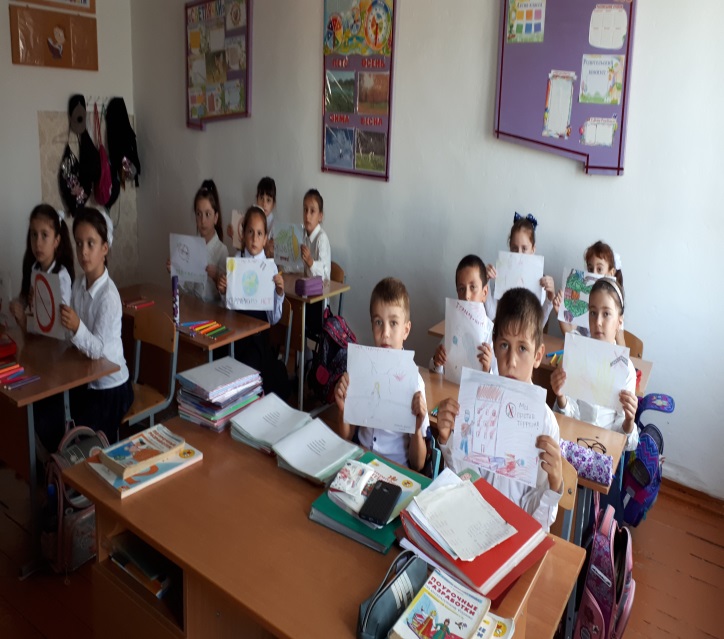 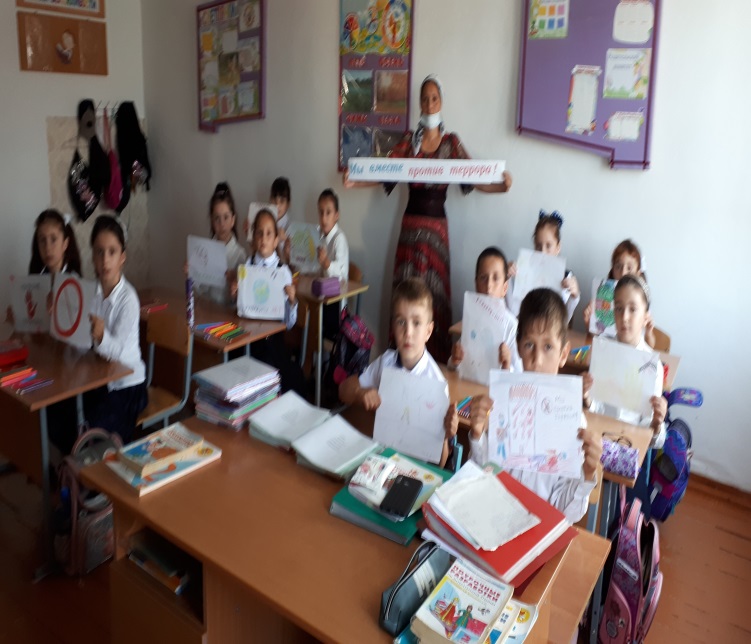 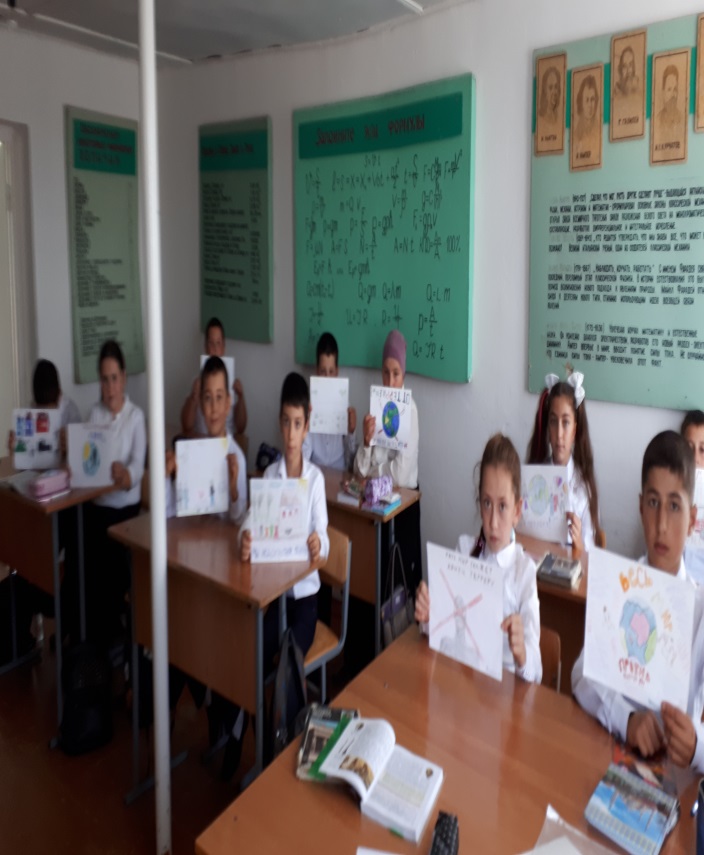 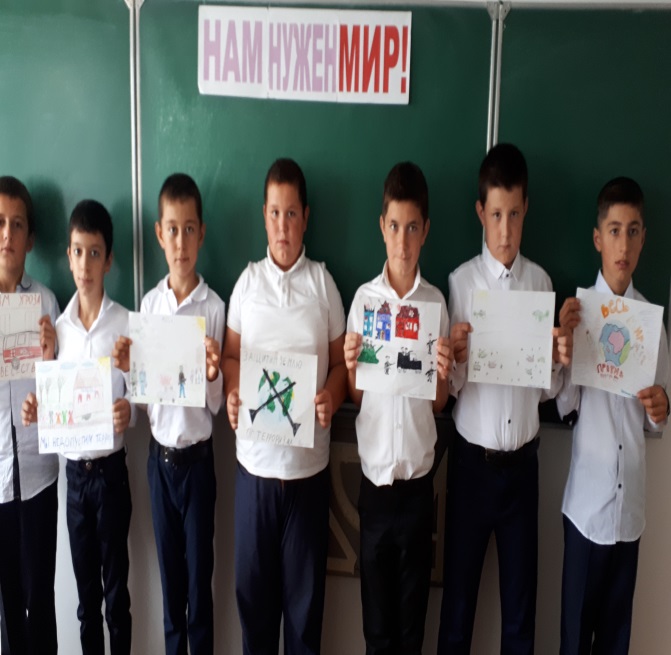 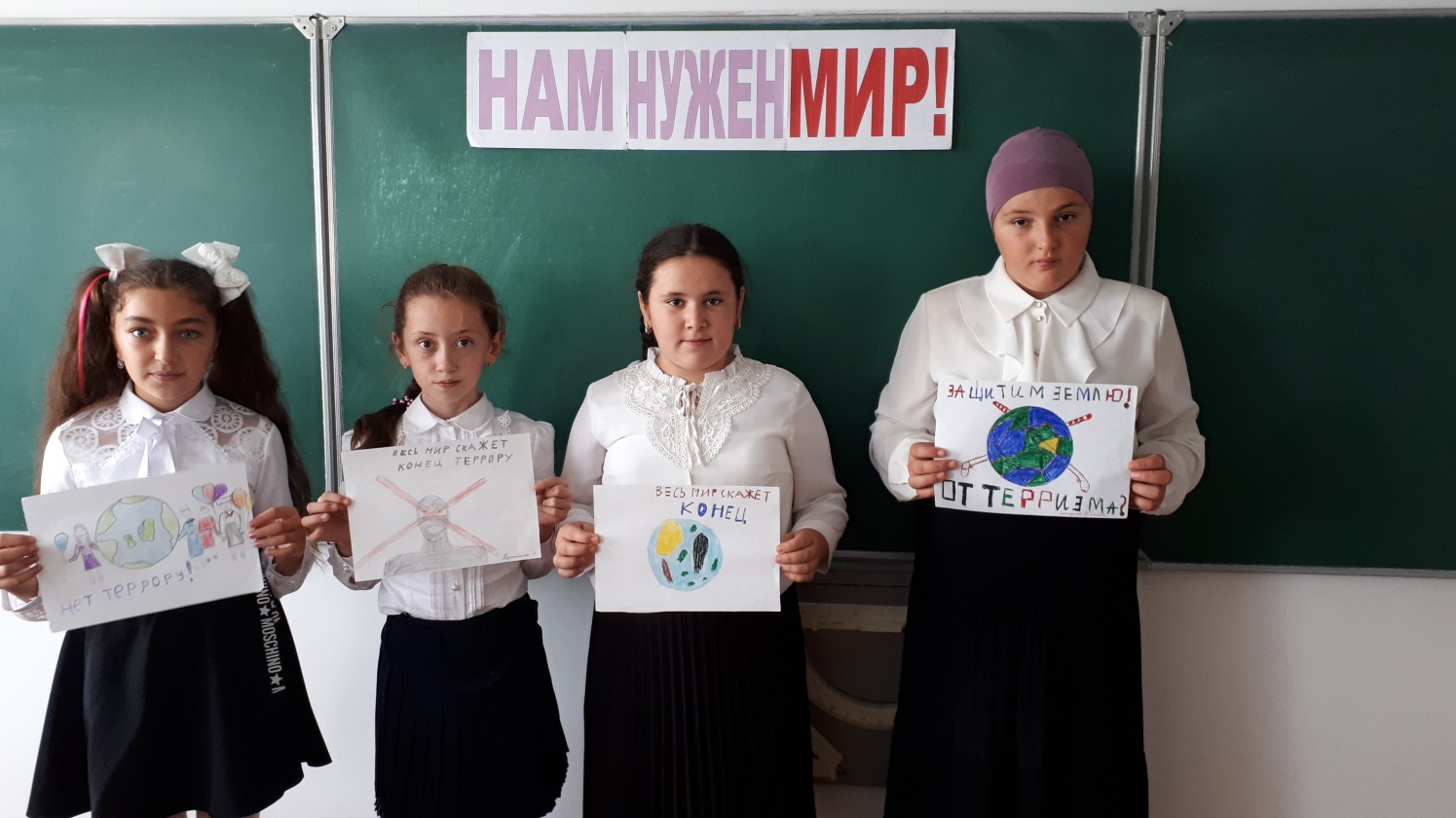  В 5 классе конкурс рисунков « Нам нужен Мир»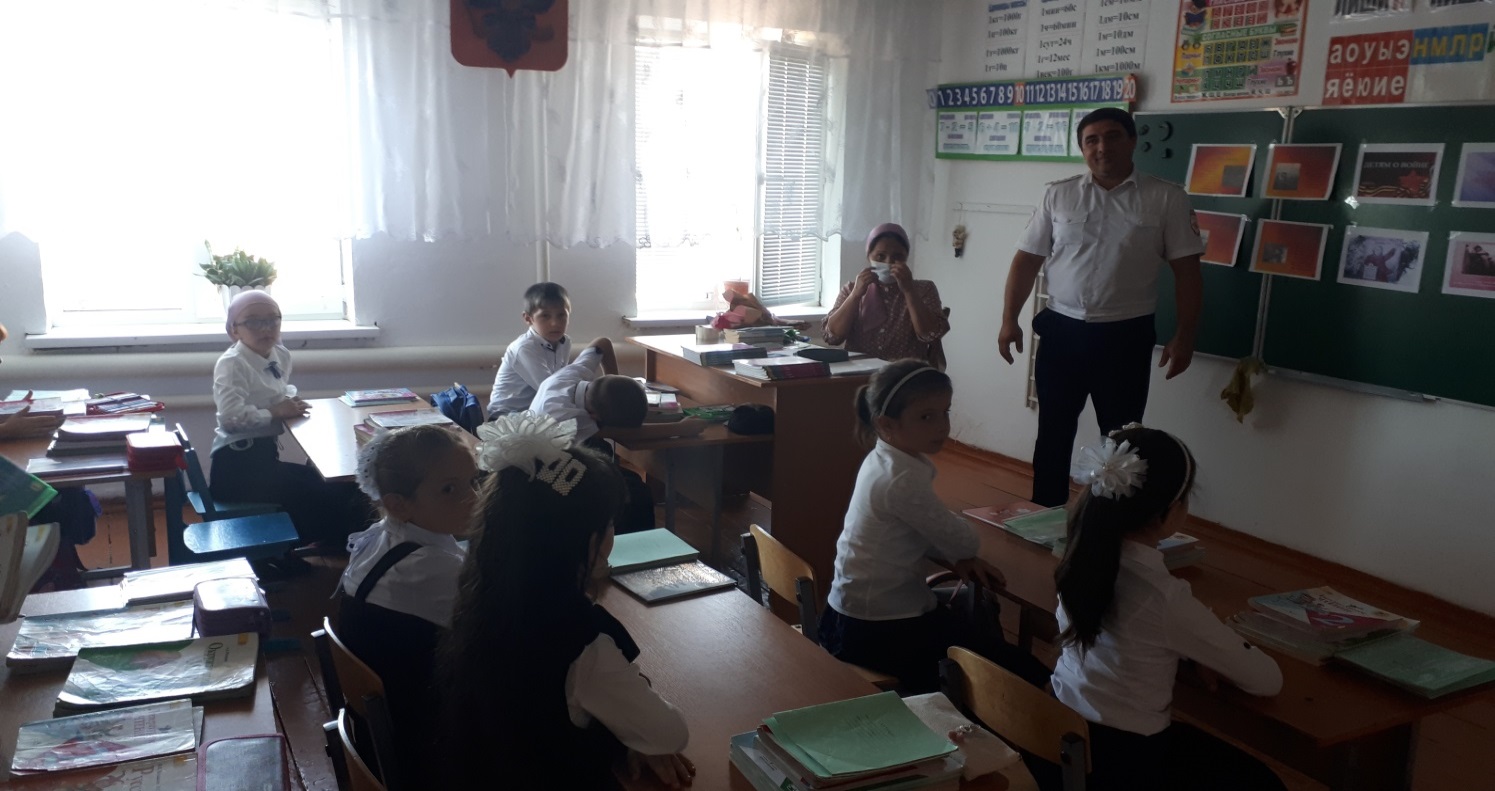 	Была организована встреча  обучающихся с представителем правоохранительных органов с целью разъяснения российского законодательства по противодействию экстремистской деятельности.  В В 4 кл.  классный час  « Трагедия Беслана»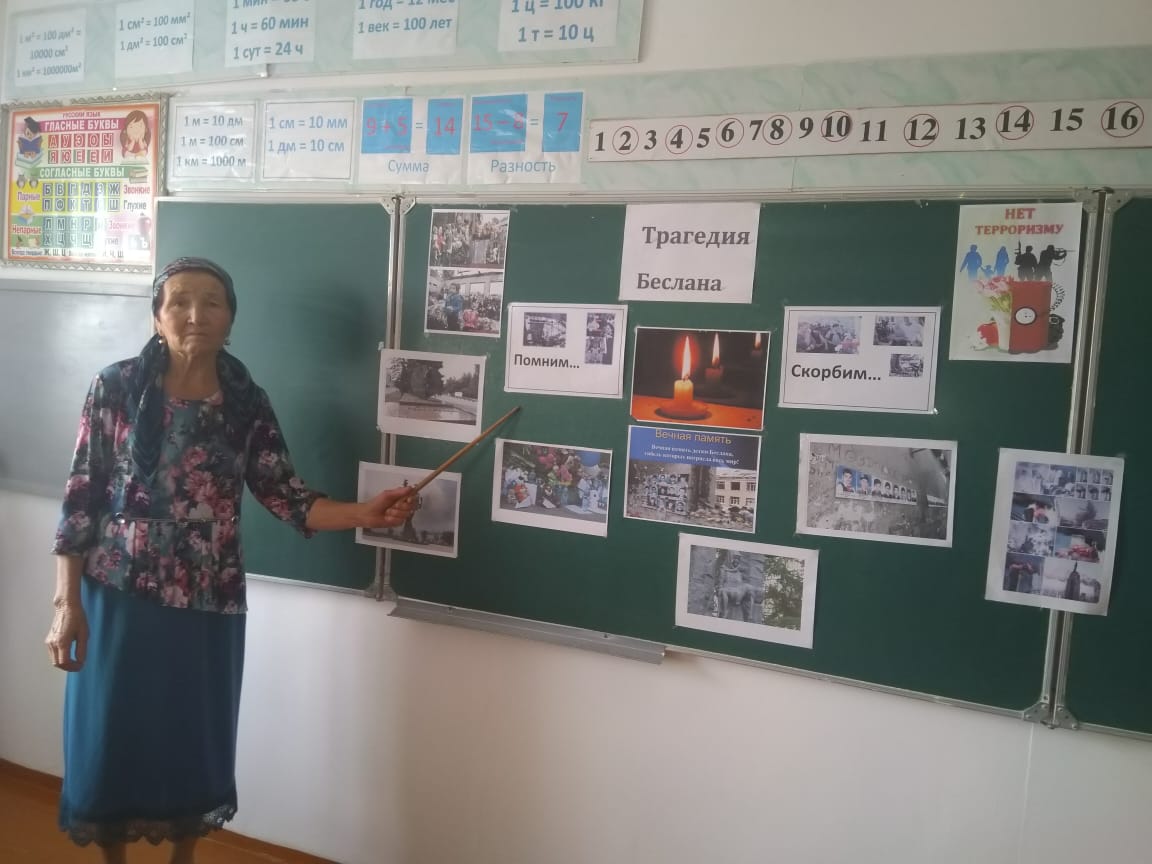 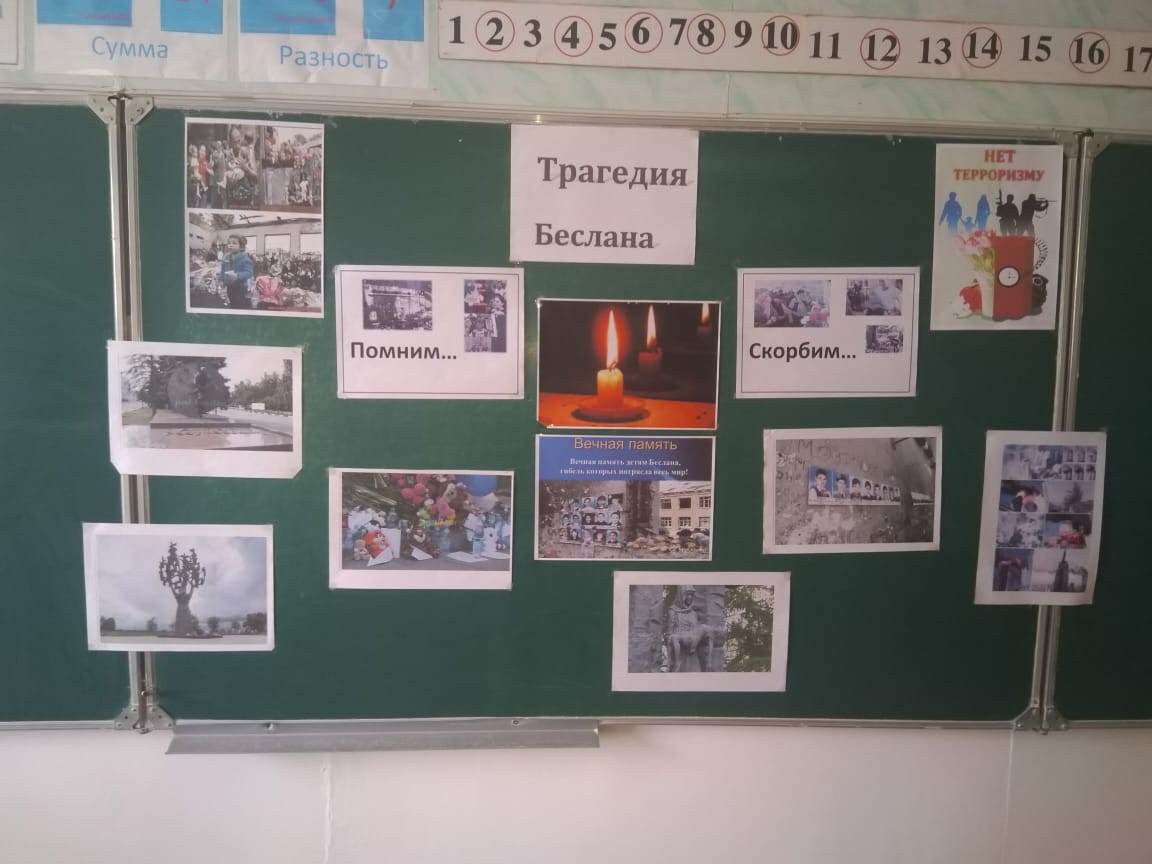 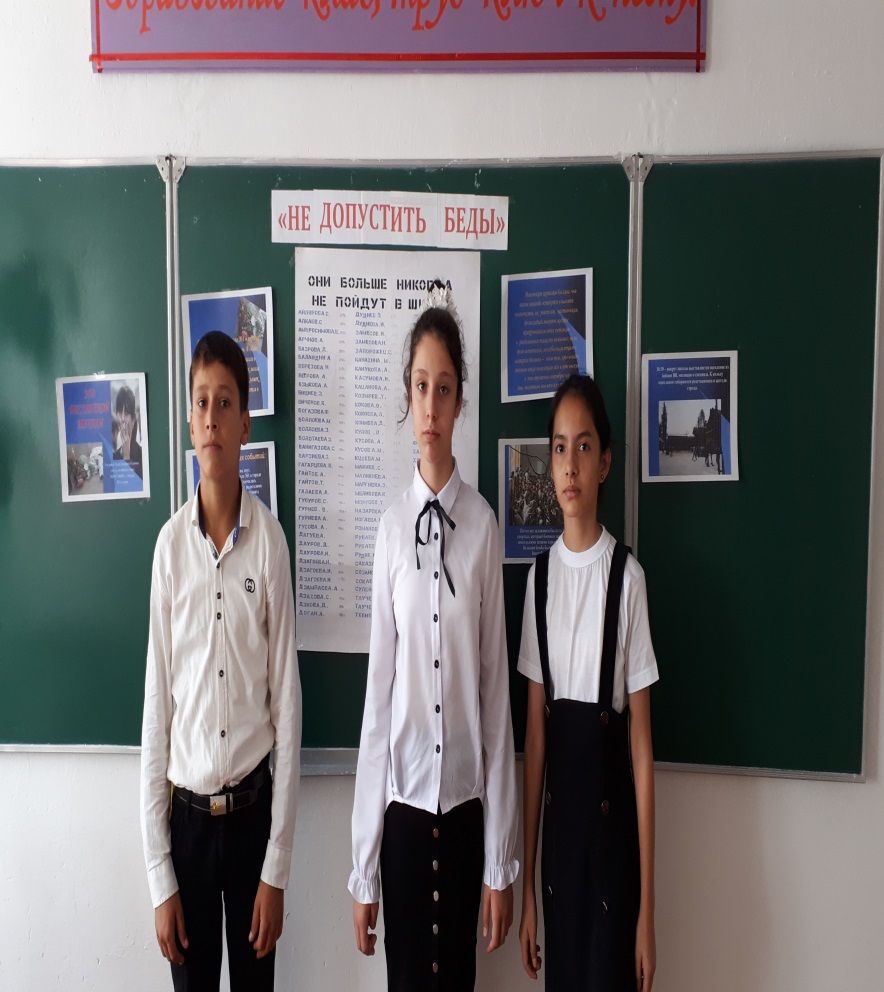 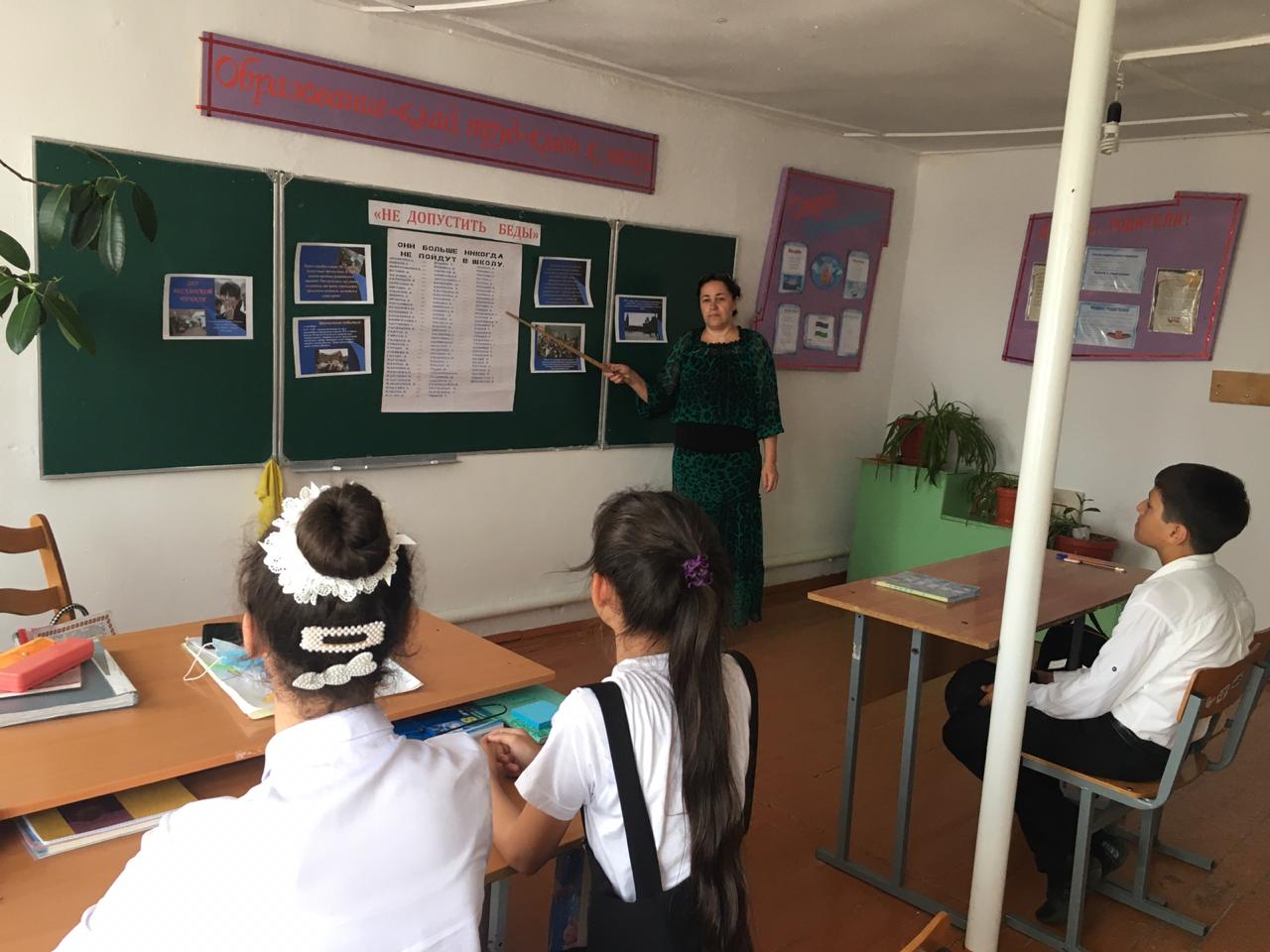    7кл Классный час  « Не допустить беды»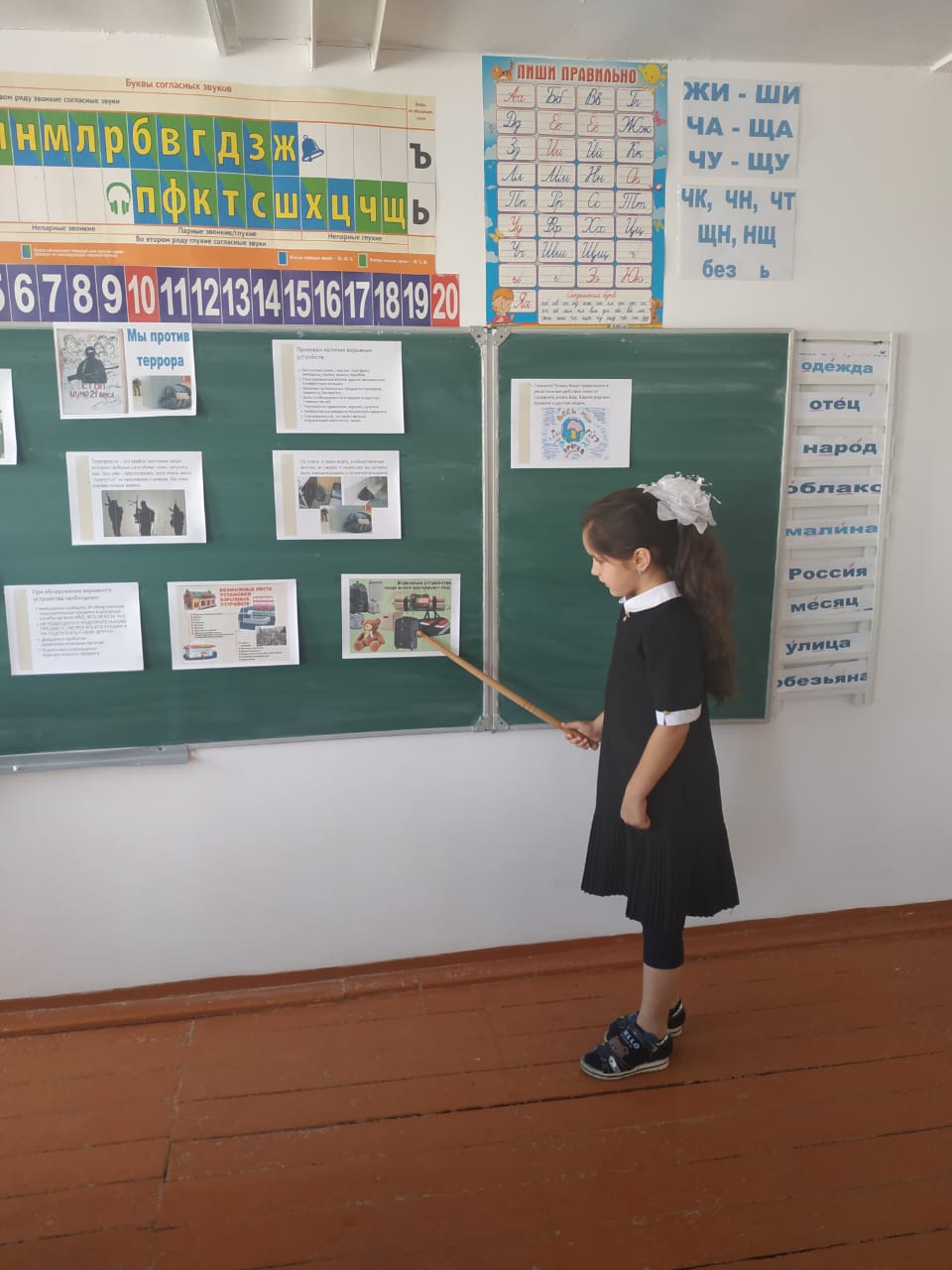 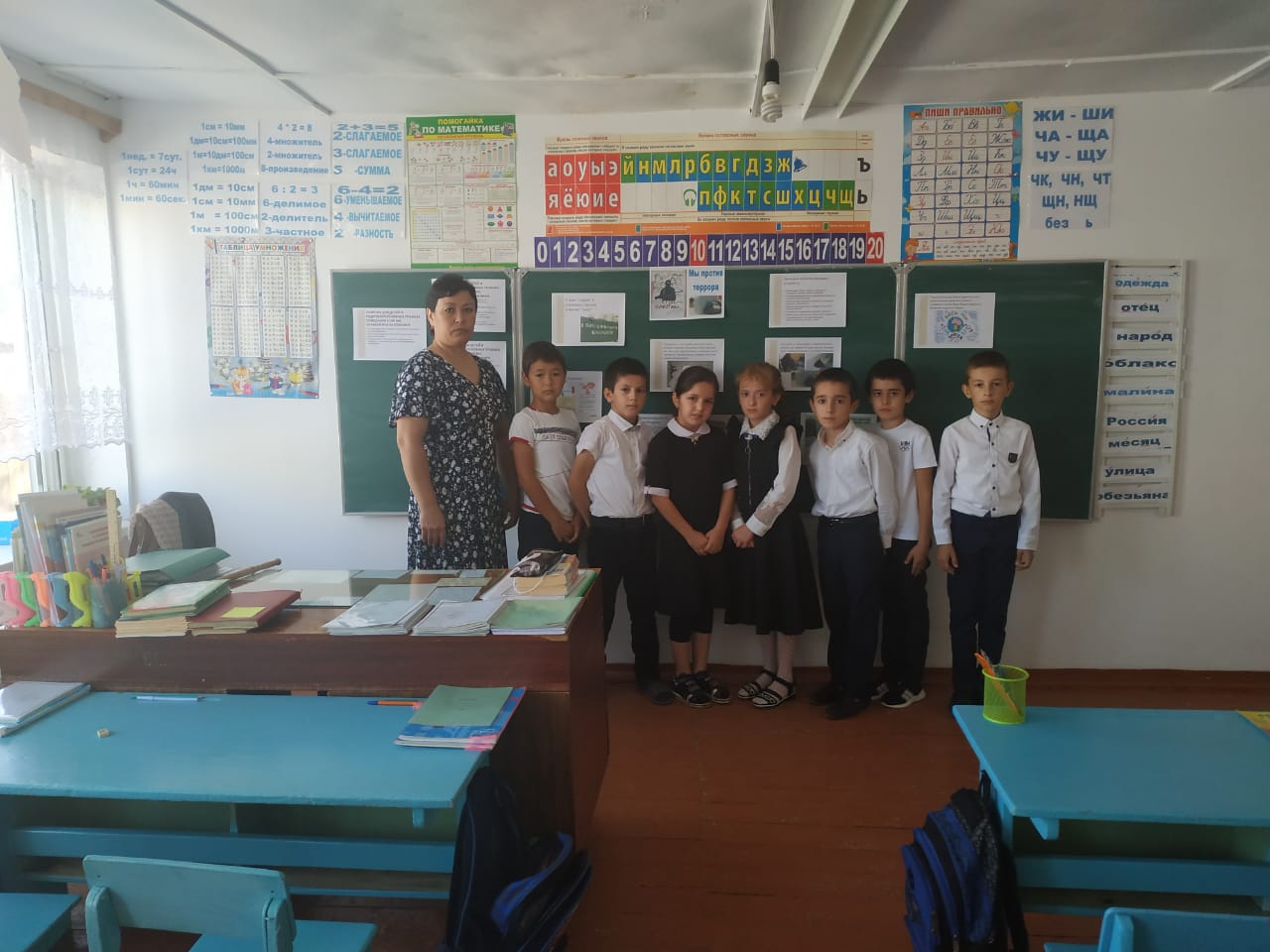  В 3кл . классный час. «Мы против террора»    В школе ведется работа по формированию методического материала по противодействию экстремистским проявлениям среди воспитанников: методические разработки, сценарии, памятки.                                                                                Старшая вожатая : Джафарова Э.Ш.